Create a List by Importing a SpreadsheetYou can import information from an Excel spreadsheet to create a SharePoint list. Click the Settings gear, and click add an app.
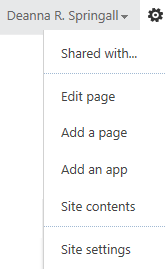 Enter excel in the Find an app search box, or browse the list of apps to find the Import Spreadsheet app. 
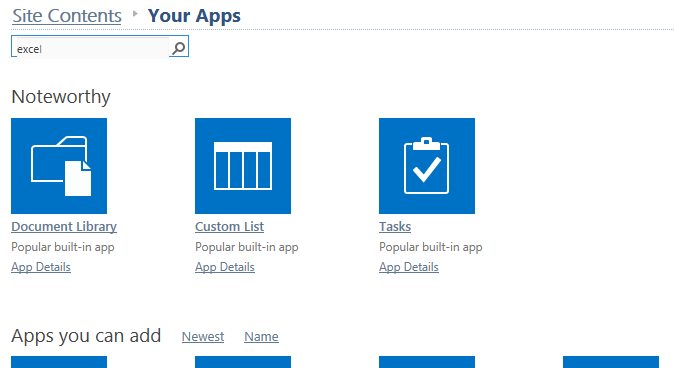 Click Import Spreadsheet.
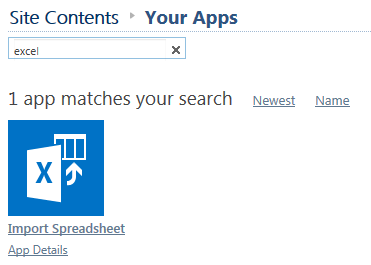 Enter the name for the new list and, if desired, a description. Click Browse, select the spreadsheet and click Import. If prompted, log in.
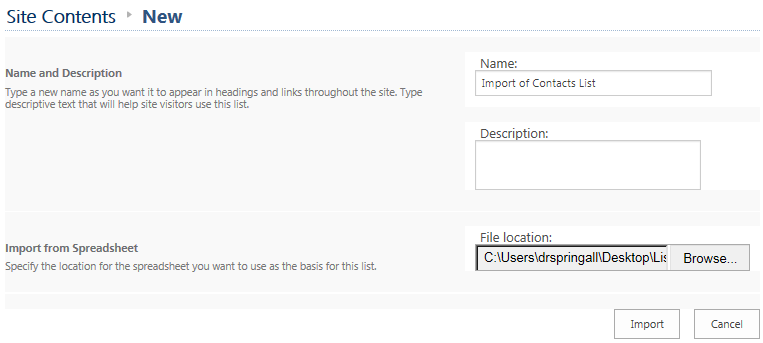 The Excel spreadsheet opens. In the dialog, choose the Range Type and its associated Select Range. 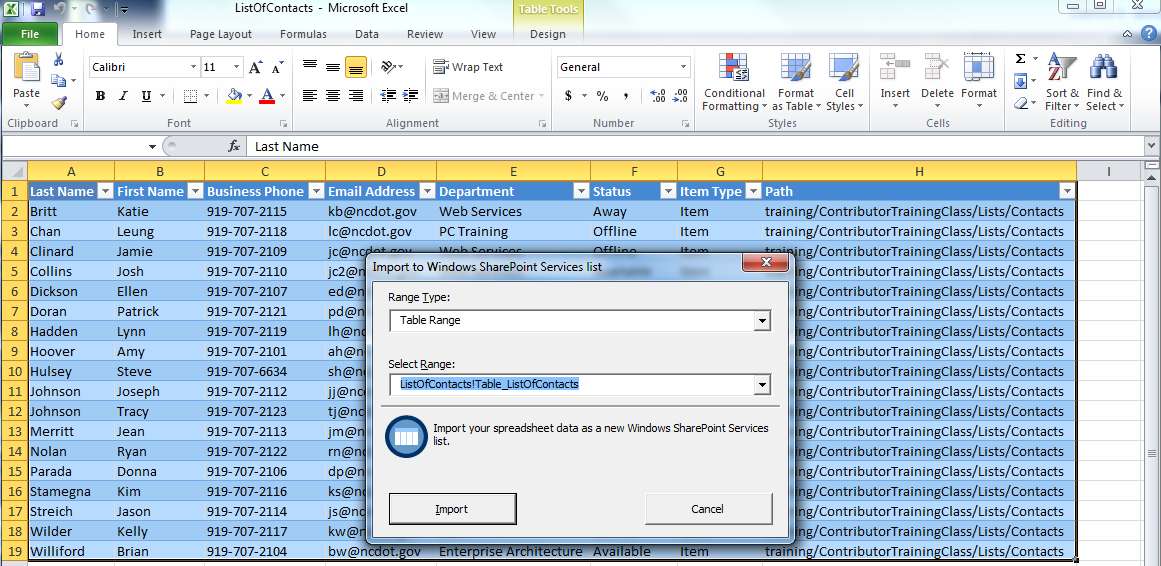 The import options are:

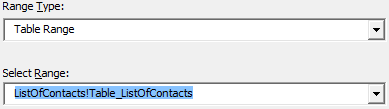 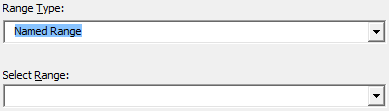 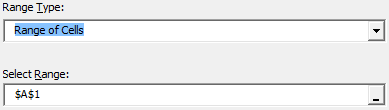 Click Import. The list is created and contains the information from the spreadsheet. 
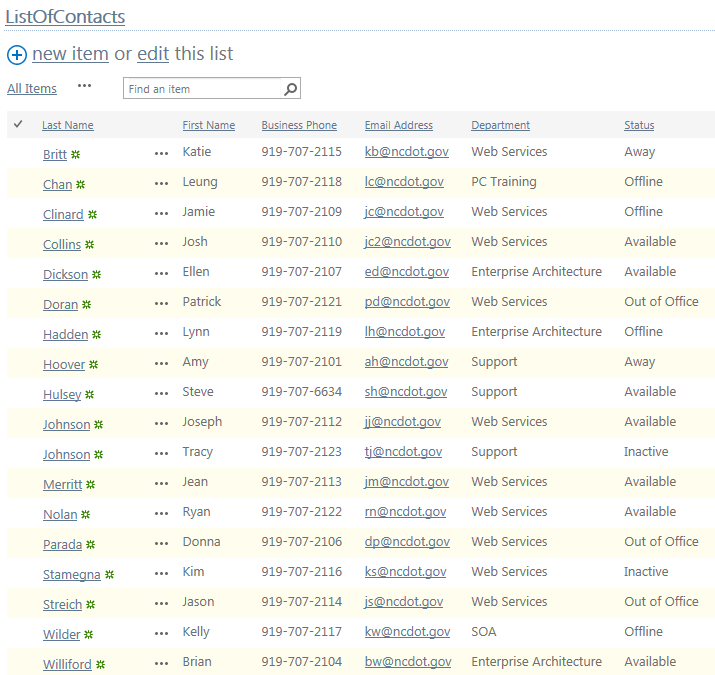 Rename the list to a friendlier title. 
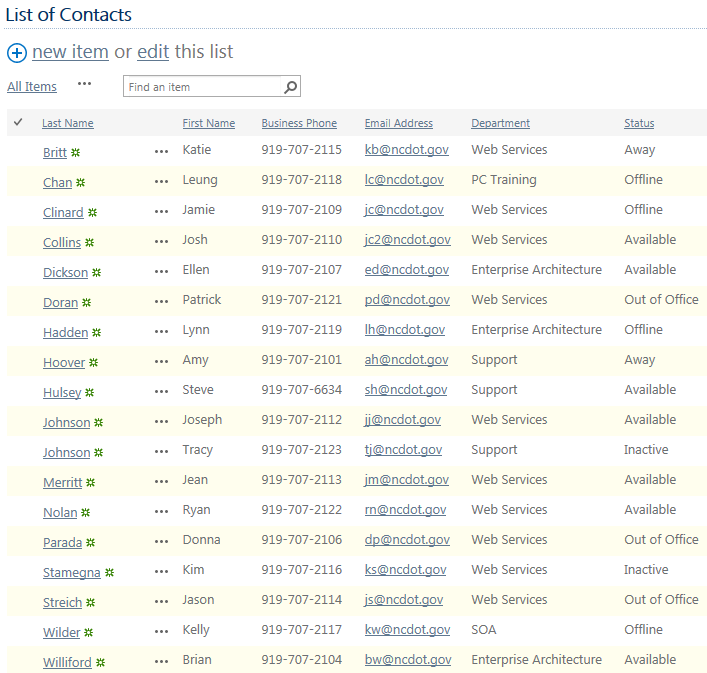 